Publicado en Madrid el 14/10/2021 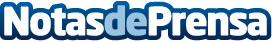 ProWorkSpaces Conference 2021 analiza el futuro de las oficinas ante la vuelta al trabajo presencialLa conferencia anual de ProWorkSpaces se celebrará los días 21 y 22 de octubre de forma presencial. Los expertos analizarán la evolución del flex office a nivel mundial, el equilibrio entre el coworking, el teletrabajo, los formatos híbridos y los retos de futuroDatos de contacto:ProWorkSpacesNota de prensa publicada en: https://www.notasdeprensa.es/proworkspaces-conference-2021-analiza-el Categorias: Nacional Inmobiliaria Eventos Recursos humanos Oficinas http://www.notasdeprensa.es